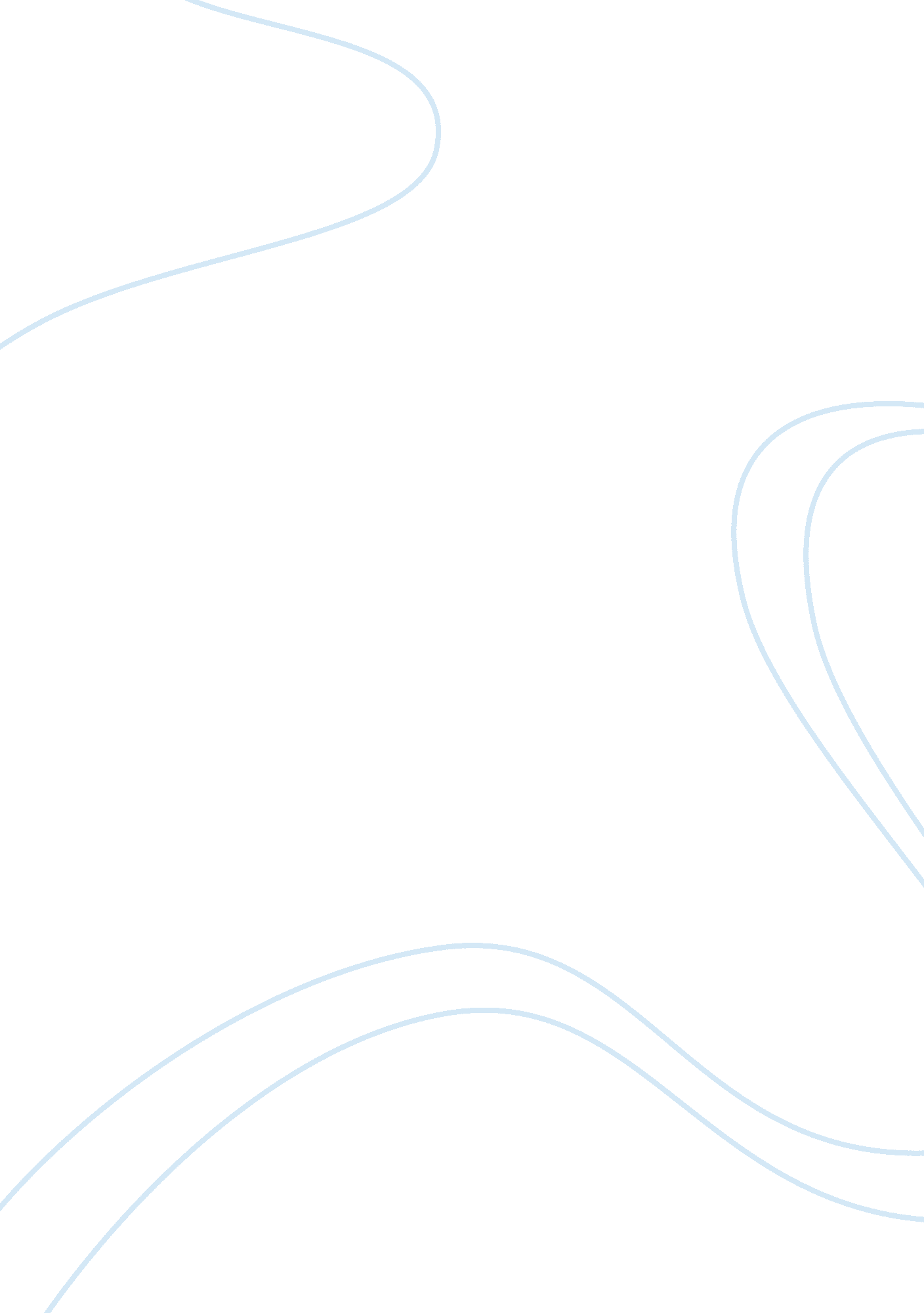 Together we stand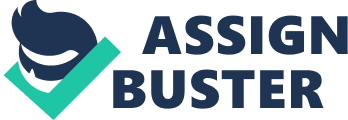 Attention Fellow Community Members: It has come to my attention that several children and adults around the community have developed many of the same illnesses. This being said it was very clear that something had to be done to further the understanding of what is occurring. Being that none of the families are related in any way, I knew then the illnesses could not be hereditary. Some outside source may be the contributing factor that is causing these illnesses. When considering that may outside source can contribute to these illnesses, I was concerned about our community. I started an investigation to look into what factors could cause such an act. I started to consider many aspects for starters I researched the developers of the community; I found no conclusive evidence that they can be the one to blame. I was determined to find the root of this problem, so I continued the investigation. I then began to develop a research on the water supply. I figured there must be some common ground to cause such an incident. The water supply is definitely something that the community as a whole has in common. When investigating the water supply, I submitted a sample to a test facility, in which they discovered that the water did not have any harmful contributing factors. I then thought to myself, if the developers left nothing behind and the water was not contributing to the problem, what else could cause such a problem. I started to think more and more on the situation and then I came to the conclusion that one source was not checked yet. The gas company was my next investigation. When discovering that the gas company was doing practices in our community, I became more suspicious of the gas company. I contacted the gas company regarding the problems encountered, and the effects that our community was facing. The gas company did not want to accept responsibility for their actions. I began to state that if something was not done we as a community would file a law suit to if they were not willing to correct this problem. We as a community need to come together and consider all aspects of this scenario and conclude a solution. I would suggest that we invite a senior member of the gas company to our community meetings, so that we can discuss the problem, and try to resolve it in a civil manner. Now that the root of the problem is found we must implement a strategy to help contain the illnesses, taking into consideration that the gas is the cause, we must refrain from going outside, only if necessary. I would like to hold a community meeting as soon as possible to try and resolve this problem. We can get together along with members of the gas company. The sooner we get together the sooner the problem will be handled. If we stand together as a unified force we can conquer any task that we may be confronted with. If there are any other questions regarding this matter please do not hesitate to ask. 